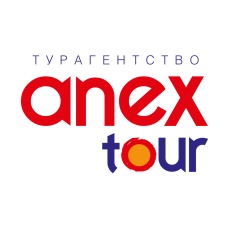 Махачкала-Дербент - Каспийское море - Бархан Сары Кум - Сулакский каньон - Грозный  Продолжительность тура: 3  дня/ 2 ночи + 2 ночных переездаФирма  оставляет за   собой    право  на   внесение    изменений    в   порядок    посещения    экскурсионных  объектов  или на  замену на  равнозначные,  сохраняя  при   этом  программу в целом. Фирма не несет ответственность за изменения  стоимости входных билетов на объектах по маршруту!Часто наши туристы задают вопрос перед поездкой «Что взять с собой в дорогу!» Мы даем 8 рекомендаций  путешественникам в автобусные туры, которые помогут сделать Ваше путешествие приятным даже при длительных переездах:1. Воду в бутылках (количество зависит от времени  года и вашей индивидуальной жажды). Минеральную газированную воду стоит перед поездкой один раз открыть и потом плотно закрутить, чтобы не поливать фонтаном себя и соседей при открытии свежей запечатанной бутылки уже в поездке;2. Продукты в упаковке, которые можно легко съесть без предварительной подготовки;3. Влажные салфетки. Гигиена прежде всего;4. Индивидуальную аптечку с набором самых необходимых лекарств. Возможно это напоминание лишнее, но давайте перестрахуемся. Если даже у вас нет склонности к укачиванию, то стоит взять что-то от этой беды;5. Легкий небольшой плед и подушку. Например, подушку надувную в форме подковы;6. Портативное зарядное устройство для телефона, планшета, ноутбука;7. Удобную одежду  и  спортивную обувь;8. Документ удостоверяющий личность и   медицинский полис.ПРОГРАММА  тураПРОГРАММА  тура30.04.201 деньВстреча с гидом  на посадке, отправление в 12:00 из Анапы (Южный рынок – Магнит), в 13:00  из Новороссийска,  в 17:00 из Краснодара ( Театр Драмы). Переезд  в г. Махачкалу (823км).Автобусный экскурсионный тур в Древний Дагестан. «Страна гор» - так называли  Дагестан те, кто  оказывался на Великом Шелковом пути. Шелковый путь оставил на территории современного Дагестана  уникальное наследие. Здесь находится  более 6 тысяч памятников истории и культуры, из них 173 — федерального значения. Старейший город России и культурный центр Дагестана - город Дербент. Он встречает  гостей  крепостью  «Нарын-Кала» (признана ЮНЕСКО памятником мирового значения). Население Дагестана - это уникальное этническое сообщество. Только здесь более 100 национальностей и народностей на столь малой территории. Вас ждёт знакомство с этой удивительной страной гор!01.05.20 2 деньМноголикая Махачкала- Бархан Сары-Кум.Ранний заезд в гостиницу. Отдых.Завтрак в кафе. Экскурсия «Многоликая Махачкала» - знакомство с центральной частью города и его памятниками!Посещение Национального Дагестанского государственного объединенного историко-архитектурного музея. Создан в 1923 году. Является крупнейшим музеем Северного Кавказа. В консолидированных фондах Дагестанского музейного объединения насчитывается около 170 тысяч экспонатов. Уникальные коллекции археологических памятников, отражающих древнейшую историю республики: древние рукописи, предметы этнографии, произведения живописи и декоративно-прикладного искусства, образцы флоры и фауны, документы и материалы различных эпох истории Дагестана.Экскурсия «Чудо среди гор» (если позволяют погодные условия). Одним из чудес Кавказа заслуженно признан Бархан Сары-Кум. Осмотр песчаной горы - Бархана Сары-Кум. В 18 километрах от Махачкалы, в предгорьях хребта Нарат-Тюбе расположен удивительный памятник природы. Среди гор оказался обширный участок среднеазиатской пустыни. Длина бархана 12 километров, высота – до 250 метров. Это крупнейший бархан на территории Евразии. В 1969 году именно здесь снимали знаменитый фильм "Белое солнце пустыни". Туристы смогут подняться на вершину бархана. Здесь открывается вид на пейзажи природного заповедника «Дагестанский».Возвращение в гостиницу. Отдых. Свободное время для ужина в кафе (доп. плата).02.05.20 3 деньДревний ДербентЗавтрак в кафе.Экскурсия  в древний  Дербент.Посещение крепости Нарын-Кала. Расположилась на высоком холме для охраны древнего города. Перед этой грозной крепостью оказались бессильны как люди, так и время. Экскурсия по крепости.Прогулка по узким улочкам старого города осмотр старинной Девичьей бани и  Джума-мечети  8 века н.э.(внесена ЮНЕСКО в список объектов наследия).Домик Петра Первого открытый  на  месте его землянки периода Персидского похода 1722 года.Посещение  магазина «Дом сувениров», где вы сможете приобрести эксклюзивные изделия Кубачинских мастеров! Кубачинское серебро -  изделия ручной работы, дагестанских мастеров.Свободное время для обеда в кафе (доп.оплата). Посещение Дербенского рынка, где местные фермеры предлагают свою продукцию.Вдоль набережной Дербента расположен городской песчаный пляж. Искупайтесь в Каспийском море или просто сделайте фотосессию на берегу. Возвращение в гостиницу. Ужин самостоятельно (доп. плата).03.05.20 4 деньКрасоты Сулакского каньона и Чиркейская ГЭСЗавтрак в кафе. Сдача номеров.Экскурсия в Сулакский каньон. Образован рекой Сулак между хребтами Гимринским и Салатау. Достигает глубины около 1900 м., длины около 53 км., ширины 3,5 км. Является одним из крупнейших каньонов в мире по глубине. Сулакский каньон - это не просто живописное место, это удивительный памятник природы!Переезд в столицу Чечни город Грозный.Обзорная пешеходная экскурсия по центру Грозного. Гостеприимный образец новой Чечни. Вы познакомитесь с историей и архитектурой города.Подъём на смотровую площадку ,с которой открывается панорама на Грозный и его достопримечательности.Ужин  в кафе города.(доп.оплата).Отправление в Краснодар, Анапу04.05.20 5 деньПрибытие в Краснодар, Анапу рано утром.  Гостиница «Ленинград»3* г. Махачкала 2-х местный стандарт  с/у, душ, ТВ, холодильник3-х местный стандарт      с/у, душ, ТВ, холодильник1-но местный стандартСтоимость  тура с человека / руб.12 90012 50014 000В стоимость включено:Дополнительно оплачиваетсяПроезд на автобусе туристического класса Проживание  в гостинице «Ленинград» 3* г.Махачкала в номерах  выбранной  категории Питание  3 завтрака Услуги сопровождающего Экскурсионное обслуживание Медицинская страховкаВходные билеты в  Национальный Дагестанский  музей  200 руб.Крепость - 150 руб.Девичья баня 100 руб.Вертолётная площадка  в Сити Грозном 100 руб.Обеды и ужины самостоятельно